资格复审地点示意图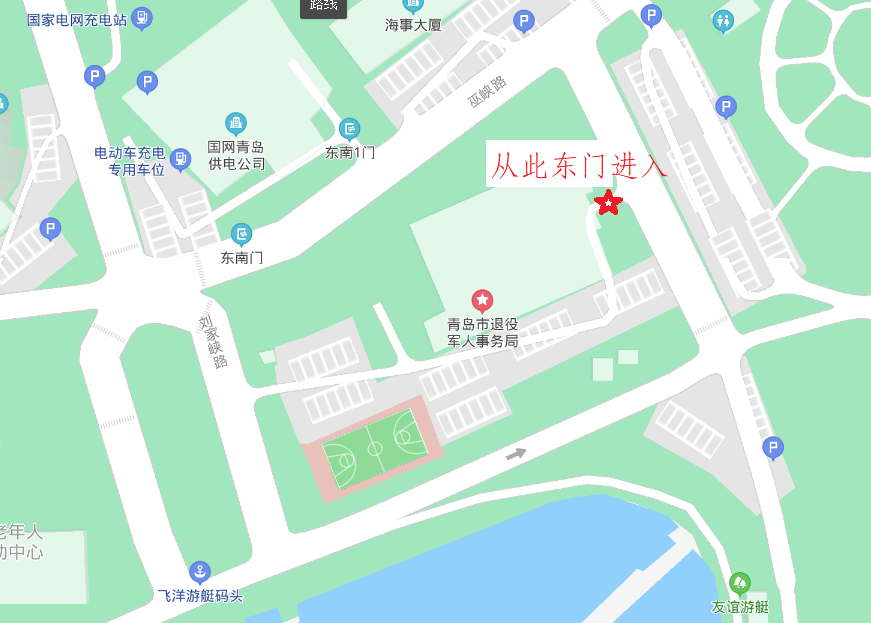 